Ditton C of E Junior School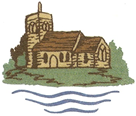             Person SpecificationClass teacher The successful candidate will have:1.	Qualification:-Qualified teacher status2.	Knowledge of:		a.	A broad based primary curriculum / The National Curriculum		b.	Conditions for maximising children’s learning3.	Skillsa.	Good ability to plan, implement and evaluate the curriculum in accordance with the educational needs of all children and the policies of the school and the requirements of the National Curriculum.b.	The ability to monitor, assess and record children’s learning effectively in accordance with school policies and the requirement of the National Curriculum.c.	The ability to set up and maintain an attractive and purposeful learning environment which is relevant to the children’s needs and challenges their potential.d.	The ability to communicate relevant information effectively to other staff members, parents, governors and other agencies and liaise effectively.e.	The ability to utilise appropriate strategies for managing children’s behaviour in order to 	maximise their learningf.	Good ICT Skills and experience of using ICT to support teaching and learning across the curriculumg.	A good understanding of inclusion issues, including EAL, SEN, G&T, gender issues etch.	The ability and enthusiasm to take responsibility for a curriculum area (after the induction period).4.	Equal Opportunitiesa	Understanding of and willingness to promote the Borough’s Equal Opportunities Policies and the ability to implement these in the classroom.5.	Safeguarding and promoting the welfare of childrena	Ability to form and maintain appropriate relationships and personal boundaries with children and young people6.          Personal Qualities a	Ability to work well with colleagues and maintain good relationships with pupilsb       	A commitment to personal professional development and supporting the development of a professional learning community within the school.